При общении люди располагаются на определенном расстоянии друг от друга. Выделяют следующие дистанции в общении:- интимная зона (до 45 см) – в эту зону допускаются лишь близкие, хорошо знакомые люди, для этой зоны характерны доверительность, негромкий голос, прикосновения. Нарушение интимной зоны общения чужими людьми воспринимается как вторжение в индивидуальное пространство человека, он при этом испытывает дискомфорт;- личная (персональная) зона (45-120 см) – зона обыденного общения с друзьями и коллегами, предполагает только визуальный контакт между партнерами по общению;социальная зона (120 – 400 см) обычно соблюдается во время официальных встреч в кабинетах, классах и т.д.;публичная зона (свыше 400 см) – подразумевает общение с большой группой людей – в аудитории, на митинге, концерте и т.д.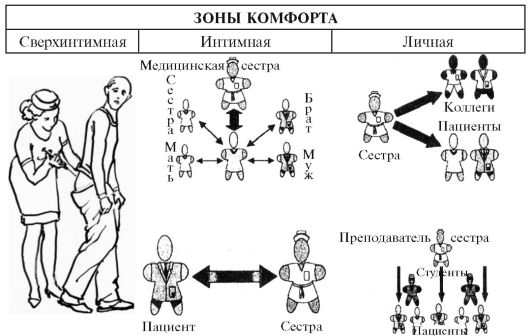 